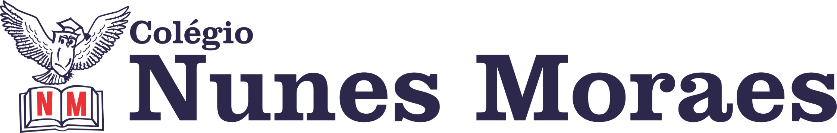 “Pra hoje: Amor, paz, alegria e boa companhia. Bom dia!”Feliz terça-feira!1ª aula: 7:30h às 8:25h – GEOGRAFIA – PROFESSOR: ALISON ALMEIDA1º Passo: Para acessar essa aula acesse ao link do Google Meet abaixo:https://meet.google.com/qpu-gcjo-fnd2º Passo: Façam a correção da atividade de casa (SAS) Página: 36 Questão: 01. Acompanhe a correção da atividade pelo Google Meet.3º Passo: Abra os livros nas páginas: 25 a 27 para acompanhar aula.4º Passo: Quando o Professor solicitar faça a atividade indicada:1ª Atividade: (SAS 1) Página: 26 Questão: 01, 02 e 035º Passo: Acompanhe a correção pelo Google Meet.ATENÇÃO!!!Caso não consiga acessar a vídeo chamada pelo Google Meet comunique a coordenação e assista a vídeo aula disponível no link abaixo:https://www.youtube.com/watch?v=zdZSZkifarc   Faça foto das atividades que você realizou e envie para coordenação Islene (9.9150-3684)2ª aula: 8:25h às 9:20h – HISTÓRIA – PROFESSORA: ANDREÂNGELA COSTA1º passo: Assista à aula pelo Google Meet.Caso não consiga acessar, comunique-se com a Coordenação e assista a videoaula a seguir.Link: https://meet.google.com/aof-ddyc-vrhObs: o aluno que não conseguir acessar a videoconferência na plataforma Google Meet, deve fazer o seguinte:Acesse ao vídeo presente no link: https://youtu.be/9Ed9XH0mRrU2º passo: correção da atividade que você realizou no contraturno escolar. Livro SUP página 74 (questão 3) e página 75 e 76 (questão 6).3º passo: Organize seu material para acompanhar a explicação: livro SAS 1, página 25.4º passo: Aplicação e correção de exercícios: Livro SAS página 30 (questão 3 ) e Livro SUP página 74 (questão 3).Obs: os alunos que não conseguiram acessar a aula no Google Meet, conferir suas respostas para essas questões no gabarito da plataforma SAS.5º passo: Envie foto da atividade realizada para COORDENAÇÃO . Escreva a matéria, seu nome e seu número em cada página.6º passo: Resolva a atividade no contraturno escolar. Livro SUP página 75 (questão 6) e página 77 (questão 7).Faça foto das atividades que você realizou e envie para coordenação Islene(9.9150-3684)Intervalo: 9:20h às 9:55h3ª aula: 9:55h às 10:45 h- PROJETO PORTUGUÊS – PROFESSORA: TATYELLENLINK DA AULA: https://meet.google.com/vet-mqnt-qfx 1º passo: Realize a leitura do texto 1 no livro suplementar. – pág. 11 e 122º passo: Resolva os exercícios. – pág. 12 a 14 (questões 1 a 5) Caso não consiga acessar à aula, aguarde a correção que será enviada pela professora no grupo. 3º passo: Atente-se à correção da atividade. – pág. 12 a 14 (questões 1 a 5)Faça foto das atividades que você realizou e envie para coordenação Islene (9.9150-3684)4ª aula: 10:45h às 11:35h – MATEMÁTICA – PROFESSOR: DENILSON SOUSA1° passo: Resolva as questões 1 e 2 da página 392° Passo: Enquanto realiza o 1° passo, acesse o link disponibilizado a seguir para ter acesso a sala de aula no Google Meet.  https://meet.google.com/fzj-jdsn-pqz Obs.: o aluno que não conseguir ter acesso a videoconferência na plataforma Google Meet, deve fazer seguinte: Assista ao vídeo presente no linkhttps://youtu.be/piaZ2K885M0Em seguida siga os próximos passos da aula 3° passo: Resolva as questões 1, 2 e 3 da página 40. Faça foto das atividades que você realizou e envie para coordenação Islene (9.9150-3684)PARABÉNS POR SUA DEDICAÇÃO!